Bestellung ISR-Lektionenfür Logopädie und Psychomotorik TherapieQuartal SJ:      	2023/24      Quartal SJ:      	2023/24      Liebe SchulleiterinnenLiebe Schulleiter
Wir bitten euch mit der angefügten Liste die Therapielektionen ISR für PMT und Logopädie anzumelden. Die ausgefüllte Liste bitte per E-Mail für Bestellung PMT Lektionen an edith.auer@pmt-andelfingen.ch und für die Bestellung von Logopädielektionen an vanessa.braun@ld-andelfingen.ch senden.Bestellungsfristen ISR- Lektionen:bis 15. Oktober für das 2.Quartal im laufenden Schuljahr (ab Februar)bis 15. März für das kommende Schuljahr (ab 1. August)Bitte sprecht mit euren TherapeutInnen das Setting ab, um die Lektionen zu planen.Für eine prompte Rückmeldung und die gute Zusammenarbeit danken wir euch herzlich!Solltet ihr Fragen haben, stehen wir euch gerne zur Verfügung.Herzliche GrüsseVanessa Braun Shakeshaft			Edith Auer - StegemannBestellung ISR-Lektionen für Logopädie- und Psychomotorik-Therapie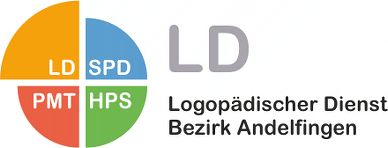 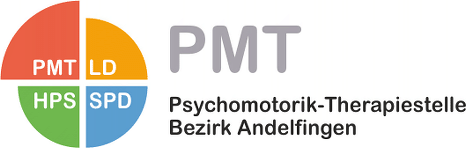 SchulgemeindeName der SchulleitungGewünschte Anzahl Logopädie-LektionenGewünschte Anzahl Psychomotorik-LektionenLogopädischer Dienst (LD)Vanessa Braun ShakeshaftLandstrasse 36, Postfach, 8450 AndelfingenTelefon 079 223 95 75vanessa.braun@ld-andelfingen.chwww.ld-andelfingen.chPsychomotorik-Therapiestelle (PMT)Edith Auer-StegemannLandstrasse 36, Postfach, 8450 AndelfingenTelefon 077 499 56 96edith.auer@pmt-andelfingen.chwww.pmt-andelfingen.ch 